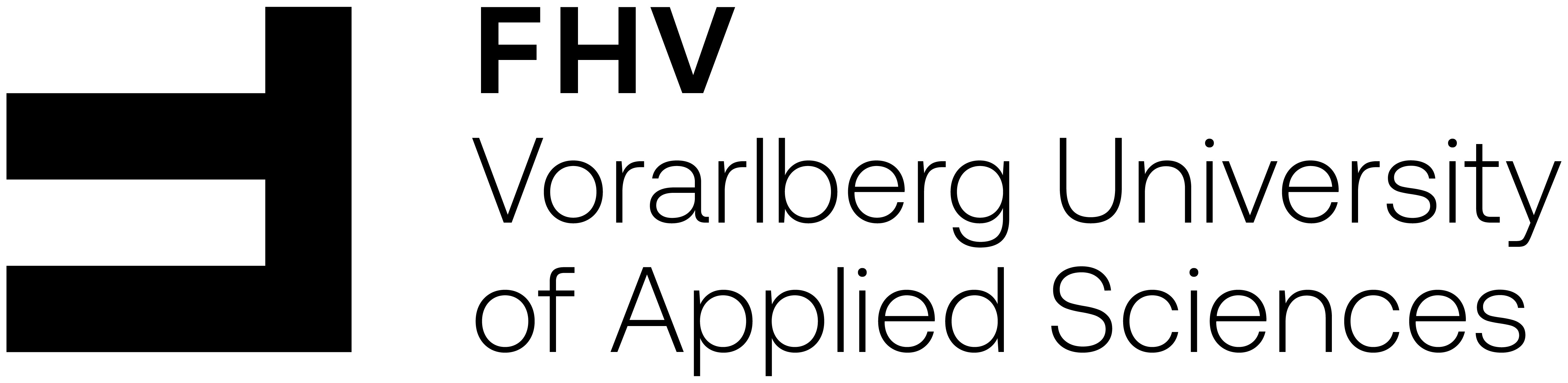 ________________________________________________________________________________
Kinderuni Vorarlberg: Start ins neue Semester Die Anmeldung für die erste Vorlesung ist ab 7. Februar möglichDornbirn, 6. Februar 2024 – Die Kinderuni Vorarlberg startet am 28. Februar 2024 ins Sommersemester: Auf Kinder im Alter von 8 bis 12 Jahren wartet wieder eine Reihe von Vorlesungen und Workshops zum Mit-Machen und Mit-Denken. Dafür öffnen die Hörsäle, Studios und Labore der Fachhochschule Vorarlberg (FHV – Vorarlberg University of Applied Sciences), der Stella Vorarlberg und der Pädagogischen Hochschule Vorarlberg ihre Türen. Neues ausprobieren, Talente entdecken und die Welt erforschen – das beliebte Format der Kinderuni Vorarlberg wurde speziell entwickelt für Kinder im Alter von 8 bis 12 Jahren. Kindgerecht und interaktiv erforschen Kinder neue Zugänge zu unterschiedlichsten Themen, die ihren Alltag und ihr Leben bewegen. Der Auftakt der beliebten Veranstaltungsreihe findet am 28. Februar 2024 an der FHV statt. Mit Jasmin Nußbaumer und Marilena Tumler aus dem Fachbereich Gestaltung widmen sich die Nachwuchsforscher:innen dem Thema „Wohin geht die Reise? In deine Zukunft.“ Der Workshop ist eine Einladung mit Hilfe von unterschiedlichsten Gestaltungsformen, die eigenen Träume und Talente zu entdecken und beim Malen, Basteln und Schreiben zum Ausdruck zu bringen. Die Anmeldung für die erste Veranstaltung des Sommersemesters öffnet am 07. Februar um 13:00 Uhr.Über die Kinderuni Vorarlberg 2024Die Kinderuni Vorarlberg ist eine Initiative der FHV, der Stella Vorarlberg Privathochschule für Musik und der Pädagogischen Hochschule Vorarlberg. Insgesamt sechs Vorlesungen stehen im Zeitraum vom 28. Februar bis 19. Juni 2024 auf dem Programm und finden an diesen drei Institutionen statt. Von Computerspielen und Künstlicher Intelligenz bis hin zum Komponieren von Musik und dem Erkunden der Bibliothek der Stella Vorarlberg – das Programm ist vielseitig und lädt Kinder ein, spielerisch in eine Welt des Wissens und der Wissenschaft einzutauchen.Fortlaufende AnmeldungDie Anmeldung zu den einzelnen Vorlesungen ist unter www.fhv.at/kinderuni möglich.Anmeldestart ist am 7. Februar 2024 für die erste Veranstaltung und dann fortlaufend für alle weiteren Vorlesungen.Eine Vorlesung dauert jeweils ca. eine Stunde, die Teilnahme ist kostenlos.Die Vorlesungen finden in den Hörsälen der Fachhochschule Vorarlberg, der Pädagogischen Hochschule und der Stella Vorarlberg Privathochschule für Musik statt.Kostenlose AnreiseIn Kooperation mit dem Vorarlberger Verkehrsverbund steht den Kinderuni-Teilnehmer:innen und deren Begleitperson innerhalb von Vorarlberg ein kostenloses Ticket für die Anreise mit öffentlichen Verkehrsmitteln nach Voranmeldung zur Verfügung. Alle Infos auf der Webseite www.fhv.at/kinderuniProgramm Kinderuni VorarlbergSommersemester 2024Bitte um Aufnahme in Ihren Veranstaltungskalender:Wohin geht die Reise? In deine Zukunft!
Jasmin Nußbaumer und Marilena Tumler28. Februar 2024, 15:00 Uhr, FHV – Vorarlberg University of Applied Sciences (Dornbirn)Anmeldung ab 7. Februar 2024, 13:00 UhrEntdecke deine Talente und gestalte deine eigene Geschichte! Du kannst malen, basteln oder beschreiben, was du besonders gut kannst und was du vielleicht noch lernen möchtest. Du überlegst, wie dein Weg aussehen könnte – welche Abenteuer du erleben willst, welche Dinge du unternehmen und welche Träume du verfolgen möchtest. Nutze viele unterschiedliche Materialien, um deinen Weg bunt und einzigartig zu gestalten.Expedition für junge Bibliotheksforscher:innenGerhard Fend und Britta Wagener-Kuhn20. März 2024, 15:00 Uhr, Stella Vorarlberg Privatschule für Musik (Feldkirch)Anmeldung ab 29. Februar 2024, 13:00 UhrWer etwas lernen will, muss Bücher lesen und wer Musik machen will, braucht zusätzlich noch viele Noten. Beides findet man in der Bibliothek der Stella Vorarlberg. Gemeinsam entdecken wir die Bibliothek und erfahren, was sie alles bietet. Und Musik gibt es natürlich auch. Lasst euch überraschen!Computerspiele-WerkstattMichael Högerl und Fabian Dünser10. April 2024, 15:00 Uhr, FHV – Vorarlberg University of Applied Sciences (Dornbirn)Anmeldung ab 21. März 2024, 13:00 UhrDu hast dich schon immer gefragt, wie man ein Computerspiel programmiert? Wir zeigen, dir wie es geht! Triff gemeinsam mit uns die Entscheidungen und schaue dir Schritt für Schritt an, was passiert. Seid kreativ und gestaltet gemeinsam die Dinge, die es für ein spannendes Spiel braucht. Zum Schluss kannst du dann das programmierte Spiel daheim spielen!Was geht mich die Wirtschaft an? Ich verdien‘ ja noch kein GeldAnnette Heinrich8. Mai 2024, 15:00 Uhr, Pädagogische Hochschule (Feldkirch)Anmeldung ab 17. April 2024, 13:00 UhrIn dieser Vorlesung lernen Kinder, dass sie bereits in ihrem Alter einen großen Einfluss auf das Wirtschaftsleben haben. Es wird erlebbar, dass sie von klein auf eine entscheidende Rolle im Wirtschaftskreislauf spielen.Musik im Augenblick – Improvisieren & KomponierenFlorian King29. Mai 2024, 15:00 Uhr, Landeskonservatorium Vorarlberg (Feldkirch)Anmeldung ab 9. Mai 2024, 13:00 UhrHast Du schon Mal eine Melodie vor dich hingesungen, die du nirgendwo gehört hast? Oder eine zweite Stimme zu einem Lied gepfiffen, das gerade im Radio läuft? So geht das los mit dem Improvisieren und dem Komponieren. Denn das ist eigentlich das Gleiche, nur dass man die Komposition dann aufschreibt und die Improvisation verschwindet wieder. Musik spontan und im Moment selber machen und erleben, darum geht es in dieser Vorlesung.Erkundung des KI-UniversumsFlorian Bühler19. Juni 2024, 15 Uhr, FHV – Vorarlberg University of Applied Sciences (Dornbirn)Anmeldung ab 30. Mai 2024, 13 UhrWie funktioniert Künstliche Intelligenz und welche Rolle spielt sie in unserem täglichen Leben? Diese und weitere Fragen rund um wie KI unsere Welt formt und neue Möglichkeiten eröffnet besprechen wir. Ziel ist es, die Neugier auf KI und Technologie unter jungen Köpfen zu wecken und die spannende Reise des Lernens und Entdeckens zu betonen.An den Kinderuni-Vorlesungen können Kinder im Alter von acht bis zwölf Jahren teilnehmen. Die Anmeldung ist online unter www.fhv.at/kinderuni/ möglich. Bilder: Kinderuni-Vorarlberg1.jpg / Kinderuni-Vorarlberg2.jpg: Die Kinderuni Vorarlberg bietet Kindern von acht bis zwölf Jahren ein spannendes Programm. Insgesamt sechs Vorlesungen warten auf die jungen Studierenden im Sommersemester 2023.Credit: FHV/Nina BröllRückfragehinweis für die Redaktionen:Angelika Kaufmann-Pauger, MA, MSc, MBA
Tel. +43 5572 792-3219, presse@fhv.atFHV – Vorarlberg University of Applied SciencesCAMPUS V, Hochschulstraße 1, 6850 Dornbirnwww.fhv.atWenn Sie die Pressemeldungen der FHV nicht mehr erhalten möchten, schreiben Sie bitte eine kurze Nachricht an presse@fhv.at. Wir speichern Ihre Kontaktdaten, um Ihnen zukünftig Pressemitteillungen der FHV zusenden zu können. Sie können sich sicher sein: Ihre Daten werden nicht an Dritte weitergegeben! Alle Details zum Datenschutz finden Sie unter: https://www.fhv.at/datenschutz/.